UNIVERSITAS YUDHARTA PASURUAN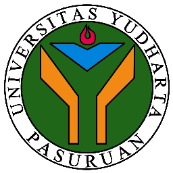 FAKULTAS AGAMA ISLAMPRESENSI PERKULIAHANSEMESTER GENAP TAHUN AKADEMIK 2022/2023PROGRAM STUDI PENDIDIKAN AGAMA ISLAMNama Dosen :  M. MUKHID MASHURI, M.Th.ISKS             : 2Matakuliah   : Ilmu KalamSemester     : 6 - DNo.NamaNIMTanda tangan / tanggalTanda tangan / tanggalTanda tangan / tanggalTanda tangan / tanggalTanda tangan / tanggalTanda tangan / tanggalTanda tangan / tanggalTanda tangan / tanggalTanda tangan / tanggalTanda tangan / tanggalTanda tangan / tanggalTanda tangan / tanggalTanda tangan / tanggalTanda tangan / tanggalTanda tangan / tanggalTanda tangan / tanggalKeteranganNo.NamaNIM1234567UTS9101112131415UASKeterangan1.KAULIA TAQWA202086010001HHHHHHHHHHHHHHHH2.HIBATUL WAFI202086010002HHHHHHHHHHHHHHHH3.AFRO' MAULIDIAH202086010003HHHHHHHHHHHHHHHH4.MUFARID KHOIRIYAH 202086010004HHHHHHHHHHHHHHHH5.ALIF MASRURI ABDUL HAQ202086010005HIHHHHHHHHHHHHHH6.MOCH. ARIES FAJAR SAMUDRA 202086010007HHIHHHHHHHHHHHHH7.NAILUL ROCHMANIA202086010009HHHIHHHHHHHHHHHH8.SOFIA SASA BELLA APRILLIA202086010010HHHHIHHHHHHHHHHH9.SITI JUMROH ANNI MUSALMAH202086010012HHHHHIHHHHHHHHIH10.RISMA PUTRI NABILLAH 202086010013HHHHHHHHHHHHHIHH11.DEVI CARISSA QURUNUL BAHRI202086010014HHHHHHHHHHHHIHHH12.MOHAMAD DIYAN ROMADONI 202086010015HHHHHHHHHHHIHHHH13.DINDA SUCI KHOIRUNNISA202086010016HHHHHHHHHHIHHHHH14.ZAHROTUL QOTRUN NADA 202086010017HHHHHHHHHIHHHHHH15.DINI NAHDIYAH202086010018IHHHHHHHIHHHHHHH16.NABILAH IQLY FARADILA202086010019HHHHHHHHHHHHHHHH17.ALIF TOFAN RAMADHAN202086010020HHHHHHHHHHHHHHHH18.RISCA AJENG CARTINA202086010021IHHHHHHHHHHHHHHH19.DEWI ISYAROH202086010022HHHHHHHHHHHHHHHH20.FIRDAUSI NUZULA202086010024HHHHHHHHHHHHHHHH21.RONA HABIBILLAH202086010025HHHHHHHHHHHHHHHH22.SAYYID AGIL SYIROT202086010028HHHHHHIHHHHHHHHHJumlah MahasiswaJumlah MahasiswaJumlah MahasiswaParaf dosen pengampuParaf dosen pengampuParaf dosen pengampuPasuruan, ____________________(………………………………………..)